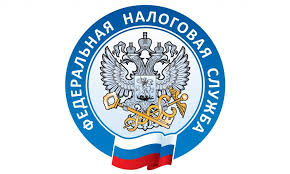                         НАЛОГОВАЯ СЛУЖБА                     ИНФОРМИРУЕТ               С 1 июля 2022 введут единый налоговый платеж — ЕНП     Его смогут применять компании и ИП, которые подали в ФНС соответствующее уведомление до 4 мая 2022 года. Суть: сумму платежа налогоплательщик перечисляет на единый казначейский счет в федеральном казначействе.  Далее — налоговая самостоятельно распределит эту сумму в следующем порядке: 1. Погасит недоимки. 2. Оплатит все налоги, авансовые платежи, сборы, страховые взносы в текущем периоде. 3. Спишет пени, проценты и штрафы. Основание — п. 3 ст. 1 Федерального закона № 379-ФЗ от 29 ноября 2021. Важно: ЕНП действует в качестве эксперимента, у плательщиков нет обязательств применять такой режим с 1 июля. Новый платеж не освобождает бизнес от начисления налогов и сдачи отчетности. Кроме того, ФНС требует, чтобы предприятия направляли специальное уведомление о суммах, которые были перечислены в бюджет. В ФНС считают, что эксперимент станет удачным, потому что новый вид платежка обладает значительными плюсами: Сократятся ошибки в реквизитах при заполнении налоговых поручений — ЕНП предполагает одни реквизиты для всех платежей. Исчезнет необходимость «перезачислять» суммы с одного вида платежа на другой — не нужно писать заявления, все будет сделано в автоматическом режиме. Упрощается платежный календарь налогоплательщика — все налоги можно заплатить 1 раз в месяц единым платежом. Снизится нагрузка на информационные системы государства. Повысится прозрачность расчетов с бюджетом — бизнесу и проверяющим органам будет проще разобраться в выплатах. ФНС подчеркивает, что сумму, которую перечислит компания на казначейский счет, будут распределять на основе ее деклараций и расчетов. Если налогоплательщик перечислил лишнее — сумму можно будет вернуть или перевести на счет другого юридического лица.